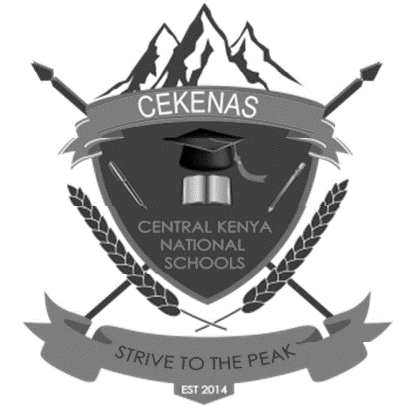 CEKENAS END OF TERM 2 EXAM-2022FORM FOURKenya Certificate of Secondary Education. (K.C.S.E)GERMAN PP1MARKING SCHEME 502/1FORM 4A1) In der Bibliothek2)Baraka3) den /seinen Ausweis4) Bücher/ein Buch ausleihen5) Im krakenhaus/an der Rezeptiohn/ bien Arzt6) er besucht Patienten im krankenhaus7) nach/in einer Stunde /nach 60 minuten /am nächsten Tag ab 11 uhr 8) Im Wartezimmer   Wir wollen unsere9) F10) R11) F12)R13) R14) F15) F16) nein17) beim obsthändler18)Obst, Gemuse,Milch19) Israel/südàfrika, Uganda20) 890 schilling